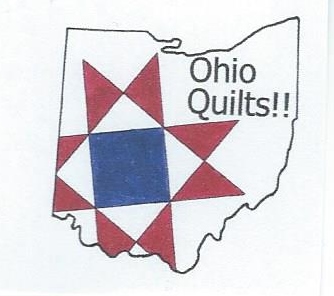 Join or renew your Membership for 2023Ohio Quilts!!Celebrating, producing, preserving and promoting quilts statewide.Ohio Quilts!! is a community of quilt makers and quilt enthusiasts dedicated to educating the public and our members by offering the opportunity to interact and network with quilters across Ohio.Traditional, contemporary, and art quilts - creating, collecting, and studying - whatever your interest.We have a place for you!Quilters from across the state worked together for more than two years to present the Ohio Bicentennial Quilt Show and All-Ohio Challenge at the Ohio State Fair beginning in 2003.The exchange of information about quilt happenings across the state led to the formation of Ohio Quilts!! as a statewide organization. Ohio Quilts!! offers all quilt enthusiasts an opportunity to participate.  We invite you to join us and be involved.Return this form and your check to:Susan Dvorak, TreasurerOhio Quilts!!9155 Peachblossom Ct.Cincinnati, Ohio   45232Cost of Membership  $15.00Ohio Quilts!!Membership Form 2023January thru December 2023Please circle:       New       or       RenewalPlease Print:Name  ______________________________Address _________________________________City, State, Zip ____________________________________________________________________Phone # _________________________________Cell phone # ______________________________E-mail ___________________________________If you provided an e-mail, the newsletter would besent by e-mail, if you do not have one, a paper copy will be sent to you.If you belong to a local guild please provide info:__________________________________________________________________________________Suggestions and/or ideas for possible activities for Ohio Quilts!! for the coming year(s) for your area and if you would be willing to serve on the Board representing your area of the state or any other suggestions. _____________________________________________________________________________________________________________________________________________________Signature________________________________Date ____________________________________